Дети и детские вопросы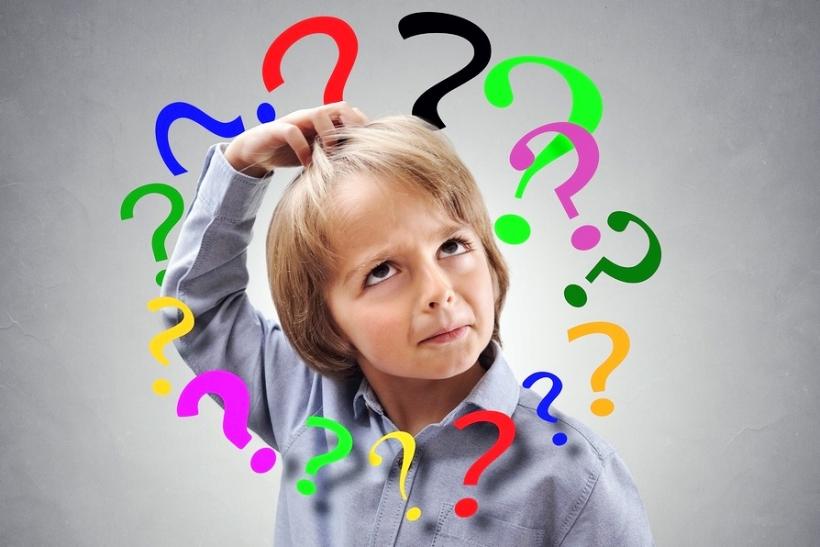 Агафонова Дарья СергеевнаВоспитательМБДОУ ДС №56Что лежит в основе детских вопросов?Потребность в познании мираВопросы ребенка –один из инструментов познания мира. Так как мир очень противоречив, и информация вокруг самая разнообразная, ребенку необходимы уточнения. Постоянно задавая вопрос, ребенок убеждается: да, я все понял правильно, и этот кусочек мира я уже знаю.Потребность в общении и вниманииРодители — это главные авторитеты для ребенка. Дети верят, что мама и папа знает все о мире. Ритуал «спрошу у мамы» – это своеобразная просьба подтвердить, что вы любите малыша, что он дорог вам.Страх явлений и событий окружающего мираВопросы могут «возникать» из страхов, неизвестность пугает. Отвечая на вопросы малыша, мы тем самым снимаем элемент неизвестности и помогаем избавиться от страха.Как взрослый отвечает на вопросы?«Ответ-пустышка»Например: «Подрастешь – узнаешь», «потому что».Такие ответы экономят родительское время, но не несут никакой информации, более того, они транслируют, что вопрос глуп и не заслуживает достойного ответа.«Научный ответ»Например: «Почему небо голубое? Когда свет солнца проникает сквозь атмосферу, газы в воздухе разлагают белый свет на спектр…».Отвечая таким образом малышу, мы даем правдивый и познавательный ответ, однако недоступный для его понимания.«Сказочный ответ»Например: «Трава зеленая, потому что один волшебный художник раскрасил ее своей кисточкой в зеленый цвет».Сказочные ответы далеки от действительности, с которой рано или поздно ребенок столкнется, и вам все-таки придется объяснять причины такой выдумки.«Ответ с вариантами»Поскольку мир очень разнообразен, на многие вопросы нет однозначного ответа.Предлагая несколько вариантов ответа, вы расширяете кругозор и поощряете к размышлению. Однако ответы не должны быть излишне подробны. Ответ с вариантами хорош, когда мы имеем свое аргументированное мнение.«Ответ-вопрос»Всегда отвечать вопросом на вопрос не получится, ведь это довольно сложный вариант и у ребенка может не быть нужных знаний. Однако поразмышлять вместе над вопросом может быть очень полезно, так мы развиваем логику и речевые навыки ребенка.Правила ответов на детские вопросы:Отвечайте кратко. Малышу не нужно знать больше, чем он спросил. Слишком подробные ответы или попытки предугадать вопросы губят детскую любознательность.Отвечайте правдиво, подбирая ответ к возрасту ребенка.Отвечайте серьезно. Избегайте насмешек, если хотите, чтобы и дальше ребенок обращался к вам с вопросами.Старайтесь понять, что именно стоит за вопросом.Как уже было сказано ранее, вопрос – это не всегда потребность в знаниях. Иногда это просьба о внимании или сигнал о страхе.Если заданный вопрос поставил вас в тупик, можно сказать: «Вот это да. Я сам (а) не знаю, почему так бывает. Давай вместе посмотрим, что написано об этом в книге».Как с помощью вопросов развивать ребенка?«Череда вопросов»Эта игра может длиться бесконечно. Начинайте с любого вопроса, например: «Откуда берется вода в озере?». Ответ может быть таким: «Когда идет дождь, в озере накапливается вода». Следующий вопрос от вас может быть: «Почему идет дождь?».«Каким бывает…?»Эта игра рассчитана на развитие логики малышей и умение сопоставлять предметы по их размеру, ширине и длине. Игра может начаться с любого вопроса, к примеру:«Какой бывает дом?». Ребенок отвечает: большим, красивым, белым, многоэтажным.Дальше можно попросить сравнить по размеру дом и гору. Малыш представит себе высоту дома и горы. Гора окажется выше. Он учится сравнивать.«Превращение»Предложите малышу, перевоплотиться в какую-нибудь вещь, какую он хочет.Пусть он расскажет, что он чувствует после превращения. Задавайте вопросы: как живет эта вещь, о чем она думает и что ее беспокоит. Пусть расскажет о ее мыслях, о прошлом и будущем.